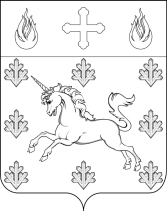 АДМИНИСТРАЦИЯПОСЕЛЕНИЯ СОСЕНСКОЕПОСТАНОВЛЕНИЕ_____17.05.2018_____№_____01-09-23/8_____О внесении изменений в Постановление администрации поселения Сосенское от 16.04.2018 г. № 01-09-13/8 «О представлении гражданами, претендующими на замещение должностей муниципальной службы, и муниципальными служащими Администрации поселения Сосенское сведений о доходах, расходах, об имуществе и обязательствах имущественного характера»Руководствуясь федеральными законами от 25.12.2008 г. № 273-ФЗ                                         "О противодействии коррупции", от 02.03.2007 г. № 25-ФЗ "О муниципальной службе в Российской Федерации", от 03.12.2012 г. № 230-ФЗ "О контроле за соответствием расходов лиц, замещающих государственные должности, и иных лиц их доходам", законами г. Москвы от 22.10.2008 г. № 50 "О муниципальной службе в городе Москве", от 17.12.2014 г. № 64                    "О мерах по противодействию коррупции в городе Москве", Указом Мэра Москвы от 07.09.2009 г. № 65-УМ "О представлении сведений о доходах, об имуществе и обязательствах имущественного характера и порядке их опубликования", Уставом поселения Сосенское, ПОСТАНОВЛЯЮ:1. Внести изменения в Постановление администрации поселения Сосенское от 16.04.2018 г. № 01-09-13/8 «О представлении гражданами, претендующими на замещение должностей муниципальной службы, и муниципальными служащими Администрации поселения Сосенское сведений о доходах, расходах, об имуществе и обязательствах имущественного характера» изложив приложение 1 к Постановлению в новой редакции (приложение). 2. Данное Постановление вступает в силу после его официального опубликования. 3. Сектору муниципальной службы и кадров администрации поселения Сосенское (Сергеевой Э.Ю.) ознакомить муниципальных служащих администрации поселения Сосенское с данным Постановлением.4. Опубликовать данное Постановление в газете «Сосенские вести» и разместить на официальном сайте органов местного самоуправления поселения Сосенское в информационно-телекоммуникационной сети «Интернет».5. Контроль за выполнением данного Постановления возложить на главу администрации поселения Сосенское Тараканову Т.Ю.Глава администрации поселения Сосенское 	                                              Т.Ю. Тараканова Приложение к Постановлению администрации поселения Сосенскоеот 17.05.2018 г. № 01-09-23/8Положениео представлении гражданами, претендующими на замещение должностей муниципальной службы, и муниципальными служащими администрации поселения Сосенское сведений о доходах, расходах, об имуществе и обязательствах имущественного характера1. Настоящим Положением определяется порядок представления:1) гражданами, претендующими на замещение должностей муниципальной службы в администрации поселения Сосенское, за исключением граждан, претендующих на замещение должности главы администрации поселения Сосенское по контракту (далее – граждане, должности муниципальной службы, администрация), сведений о своих доходах, об имуществе и обязательствах имущественного характера, а также сведения о доходах, об имуществе и обязательствах имущественного характера своих супруг (супругов) и несовершеннолетних детей;2) муниципальными служащими администрации поселения Сосенское, за исключением муниципального служащего, замещающего должность главы администрации по контракту (далее – муниципальные служащие) сведений о доходах, расходах, об имуществе и обязательствах имущественного характера, а также сведений о доходах, расходах, об имуществе и обязательствах имущественного характера своих супруги (супруга) и несовершеннолетних детей (далее – сведения муниципального служащего о доходах, расходах, об имуществе и обязательствах имущественного характера).2. Обязанность представлять сведения, установленные настоящим Положением, возлагается на:1) гражданина, претендующего на замещение должности муниципальной службы (далее – гражданин), и на муниципального служащего, замещавшего по состоянию на 31 декабря отчетного года должность муниципальной службы, предусмотренную перечнем должностей муниципальной службы, при назначении на которые граждане и при замещении которых муниципальные служащие обязаны предоставлять сведения, указанные в пункте 1 настоящего Положения, утвержденным Постановлением Администрации поселения Сосенское (далее – перечень должностей);2) муниципального служащего, замещающего должность муниципальной службы, не предусмотренную перечнем должностей, и претендующего на замещение должности муниципальной службы, предусмотренную этим перечнем (далее – кандидат на должность, предусмотренную перечнем должностей).3. Гражданин при назначении на должность муниципальной службы, представляет:а) сведения о своих доходах, полученных от всех источников (включая доходы по прежнему месту работы или месту замещения выборной должности, пенсии, пособия, иные выплаты) за календарный год, предшествующий году подачи документов для замещения должности муниципальной службы, а также сведения об имуществе, принадлежащем ему на праве собственности, и о своих обязательствах имущественного характера по состоянию на первое число месяца, предшествующего месяцу подачи документов для замещения должности муниципальной службы (на отчетную дату);б) сведения о доходах супруги (супруга) и несовершеннолетних детей, полученных от всех источников (включая заработную плату, пенсии, пособия, иные выплаты) за календарный год, предшествующий году подачи гражданином документов для замещения должности муниципальной службы, а также сведения об имуществе, принадлежащем им на праве собственности, и об их обязательствах имущественного характера по состоянию на первое число месяца, предшествующего месяцу подачи гражданином документов для замещения должности муниципальной службы (на отчетную дату).4. Муниципальный служащий ежегодно, не позднее 30 апреля года, следующего за отчетным, представляет:а) сведения о своих доходах, полученных за отчетный период (с 1 января по 31 декабря) от всех источников (включая денежное содержание, пенсии, пособия, иные выплаты), а также сведения об имуществе, принадлежащем ему на праве собственности, и о своих обязательствах имущественного характера по состоянию на конец отчетного периода;б) сведения о доходах супруги (супруга) и несовершеннолетних детей, полученных за отчетный период (с 1 января по 31 декабря) от всех источников (включая заработную плату, пенсии, пособия, иные выплаты), а также сведения об имуществе, принадлежащем им на праве собственности, и об их обязательствах имущественного характера по состоянию на конец отчетного периода;в) сведения о своих расходах, а также о расходах своих супруги (супруга) и несовершеннолетних детей по каждой сделке по приобретению земельного участка, другого объекта недвижимости, транспортного средства, ценных бумаг, акций (долей участия, паев в уставных (складочных) капиталах организаций), совершенной им, его супругой (супругом) и (или) несовершеннолетними детьми в течение календарного года, предшествующего году представления сведений (далее – отчетный период), если общая сумма таких сделок превышает общий доход данного лица и его супруги (супруга) за три последних года, предшествующих отчетному периоду, и об источниках получения средств, за счет которых совершены эти сделки.5. Кандидат на должность, предусмотренную перечнем должностей, представляет сведения в соответствии с пунктом 3 настоящего Положения при его назначении на должность муниципальной службы, предусмотренную перечнем должностей.6. Сведения, установленные настоящим Положением, представляются гражданами, муниципальными служащими и кандидатами на должность, предусмотренную перечнем должностей, по утвержденной Президентом Российской Федерации форме справки в Сектор муниципальной службы и кадров администрации поселения Сосенское (далее – кадровая служба).7. В случае если гражданин, муниципальный служащий или кандидат на должность, предусмотренную перечнем должностей, обнаружили, что в представленных ими в кадровую службу сведениях в соответствии с настоящим Положением, не отражены или не полностью отражены какие-либо сведения либо имеются ошибки, они вправе представить в кадровую службу уточненные сведения в следующем порядке:1) гражданин – в течение одного месяца со дня представления сведений для назначения на должность муниципальной службы;2) муниципальный служащий – в течение одного месяца после окончания срока, указанного в пункте 4 настоящего Положения;3) кандидат на должность, предусмотренную перечнем должностей, – в течение одного месяца со дня представления сведений для назначения на должность муниципальной службы.8. В случае непредставления по объективным причинам муниципальным служащим сведений о доходах, расходах, об имуществе и обязательствах имущественного характера супруги (супруга) и несовершеннолетних детей данный факт подлежит рассмотрению на комиссии по соблюдению требований к служебному поведению муниципальных служащих и урегулированию конфликта интересов в Администрации поселения Сосенское (далее – комиссия).Заявление о невозможности по объективным причинам представить сведения о доходах, расходах, об имуществе и обязательствах имущественного характера своих супруги (супруга) и несовершеннолетних детей (далее – заявление) подается муниципальным служащим в кадровую службу одновременно с представлением муниципальным служащим сведений, предусмотренных пунктом 4 настоящего Положения.Поступившее заявление ставится на учет кадровой службой, и направляется председателю комиссии в 3-дневный срок со дня его получения.Председатель комиссии при поступлении к нему заявления организует его рассмотрение комиссией в соответствии с Положением о комиссии, утвержденным решением Совета депутатов поселения Сосенское. 9. Проверка достоверности и полноты сведений, представленных в соответствии с настоящим Положением гражданином, муниципальным служащим, а также кандидатом на должность, предусмотренную перечнем должностей, осуществляется в соответствии с законодательством Российской Федерации, нормативными правовыми актами города Москвы.10. Сведения, представляемые в соответствии с настоящим Положением гражданином, муниципальным служащим, а также кандидатом на должность, предусмотренную перечнем должностей, являются сведениями конфиденциального характера, если федеральным законом они не отнесены к сведениям, составляющим государственную тайну.11. Сведения о доходах, об имуществе и обязательствах имущественного характера муниципального служащего, его супруги (супруга) и несовершеннолетних детей,, а также сведения об источниках получения муниципальным служащим средств, за счет которых совершены сделки (совершена сделка) по приобретению земельного участка, другого объекта недвижимости, транспортного средства, ценных бумаг, акций (долей участия, паев в уставных (складочных) капиталах организаций), если общая сумма таких сделок превышает общий доход муниципального служащего, и его супруги (супруга) за три последних года, предшествующих отчетному периоду, размещаются на официальном сайте органов местного самоуправления поселения Сосенское в информационно-телекоммуникационной сети «Интернет», а в случае отсутствия данных сведений на официальном сайте предоставляются общероссийским средствам массовой информации для опубликования по их запросам в порядке, установленном постановлением администрации. 12. Сведения, представленные в соответствии с настоящим Положением гражданином или муниципальным служащим, указанным в подпункте 3 пункта 7 настоящего Положения, при назначении на должность муниципальной службы, а также представляемые муниципальным служащим ежегодно, и информация о результатах проверки достоверности и полноты этих сведений приобщаются к личному делу муниципального служащего.13. В случае если гражданин или муниципальный служащий, указанный в подпункте 3 пункта 7 настоящего Положения, не был назначен на должность муниципальной службы, сведения, представленные ими в соответствии с настоящим Положением, возвращаются им по их письменному заявлению вместе с другими документами не позднее пяти рабочих дней со дня поступления заявления. 14. В случае непредставления сведений, предусмотренных настоящим Положением, или представления заведомо ложных сведений гражданин не может быть назначен на должность муниципальной службы, а муниципальный служащий освобождается от должности муниципальной службы или подвергается иным видам ответственности в соответствии с законодательством Российской Федерации.15. Муниципальные служащие, в должностные обязанности которых входит работа со сведениями, предусмотренными настоящим Положением, несут в соответствии с законодательством Российской Федерации ответственность за несоблюдение настоящего Положения, а также за разглашение сведений, отнесенных к государственной тайне или являющихся конфиденциальными.